          Jaunpils novada Dome ielūdzĻ. Cien. Jaunpils un Viesatupagasta zemnieki un uzņēmēji!Aicinām jūs uz„ZEMNIEKU UN UZŅĒMĒJU BALLI 2015”Š.g. 20. februārī plkst. 19:00 Viesatu kultūras namāPasākumā iecerēts:Jaunpils ND priekšsēdētājas Ligitas Ginteres uzrunaMuzikāls pārsteigums –liegas melodijas dvēselei un garamLauku attīstības aina un perspektīvas novadā:Lauku attīstības konsultante Vita PetrovaPašvaldības loma uzņēmējdarbības veicināšanā, paveiktais un iecerētais: izpilddirektors P. Baranovskis„Kas jauns, kaimiņ?” Zemnieku un uzņēmēju prezentācijas par jaunumiem saimniecībā/uzņēmumāDiskusijas „ar kafijas tasi rokās” –vietējo uzņēmēju/zemnieku/mājražotāju/saimnieču „labumu groza” degustācijasPlkst. 22:00 balle kopā ar grupu „Brīvdiena”Lai mēs veiksmīgāk varētu plānot pasākumu, lūdzam par savu dalību paziņot, rakstot e-pastā:baiba.rasa@jaunpils.lv, zvanot 63180960 vai 20204694Uz tikšanos Viesatās!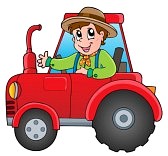 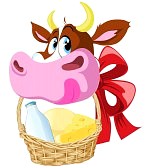 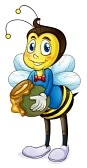 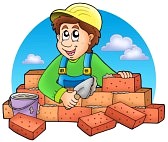 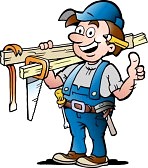 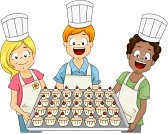 